The Christmas Scene!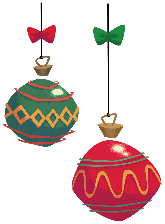 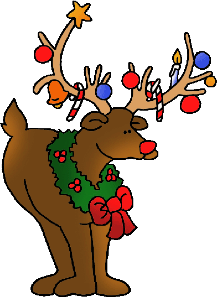 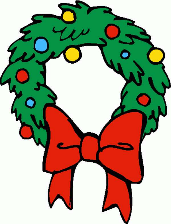 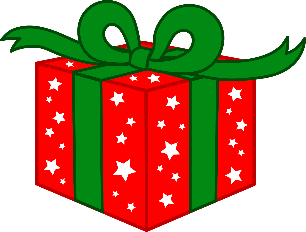 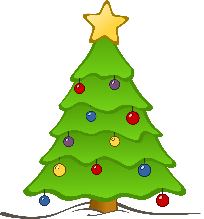 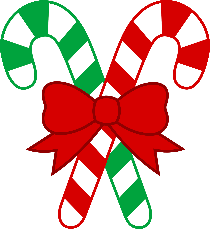 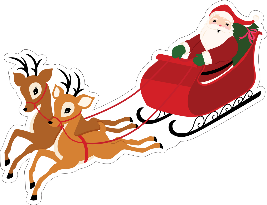 Please write the question or the answer. 質問か答えを書いてください。例 Q1. Who is Kate?                               例A1. She is the girl who is sitting under the tree.例 Q2. Who is the boy wearing ski gear?                                       例A2. He’s Ken.Q1. Who is Mr. Oda?                       A1. He’s the man ___________________________________.Q2. Who is Anna?                               A2. She’s ________________________________________.Q3. Who are ___________ and ___________?       A3. They’re the children that are sleddingQ4. Who is the man in the car?                                                      A4. He’s _______________.Q5. Who is _______________?                                 A5. He’s the man who is holding the fish.Q6. Who are the children going to school?                        A6. They’re _______ and _______.Q7. Who is _________________________________________?                           A7. He’s Shingen.Q8. Who is the reindeer(トナカイ) bicycling?                                A8. She’s _______________.HintsHintsKate is sitting under a tree.Ken is wearing a ski gear.Mr. Oda is using a snowblower.Anna is slipping(滑り).Tom is sledding down the mountain.Emi is with Tom.Yamato is in a car.Max has a fish.Harry is going to school.Yuki is with Harry.Shingen is fighting a Yeti(雪男)!Maru is bicycling.Kate:____  Max:____  Mr. Oda:____  Anna:____  Tom:____  Emi:____  Yamato:____  Jen:____  Yuki:____  Harry:____  Shingen:____  Maru:____Kate:____  Max:____  Mr. Oda:____  Anna:____  Tom:____  Emi:____  Yamato:____  Jen:____  Yuki:____  Harry:____  Shingen:____  Maru:____